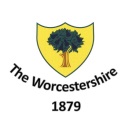 SENIORS MEN’S OPEN AM AM3rd August 2018Results1st			J Wilde					The Worcestershire			C Jones				The Worcestershire			M Davies				The Worcestershire 			N Clarke				The Worcestershire2nd 			C Lowe					The Worcestershire 			S Spears				The Worcestershire			K Welch				Hagley Golf Club			R Hollioak				Hagley Golf Club 3rd			R Hardeman				Stourbridge Golf Club			D Pitt					Stourbridge Golf Club			G Reynolds				Stourbridge Golf Club			P Dodson				Stourbridge Golf Club4th			A Peet					The Worcestershire			M Travis				The Worcestershire			R Gordon				The Worcestershire			R Barker				The Worcestershire5th			A Pratt					Gaudet Luce Golf Club			J Clarkson				Gaudet Luce Golf Club			P Cobham				Gaudet Luce Golf Club			T Sherwood				Gaudet Luce Golf ClubBest Visitors:		R Squires				Cotswolds Club			P Turner				Cotswolds Club			M Bruce				Cotswolds Club			C Denton				Tadmarton Heath Golf Club